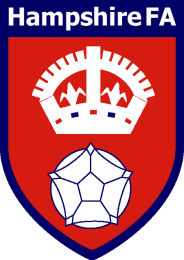 The Hampshire Football Association Discipline Panel Prospective Member Application Pack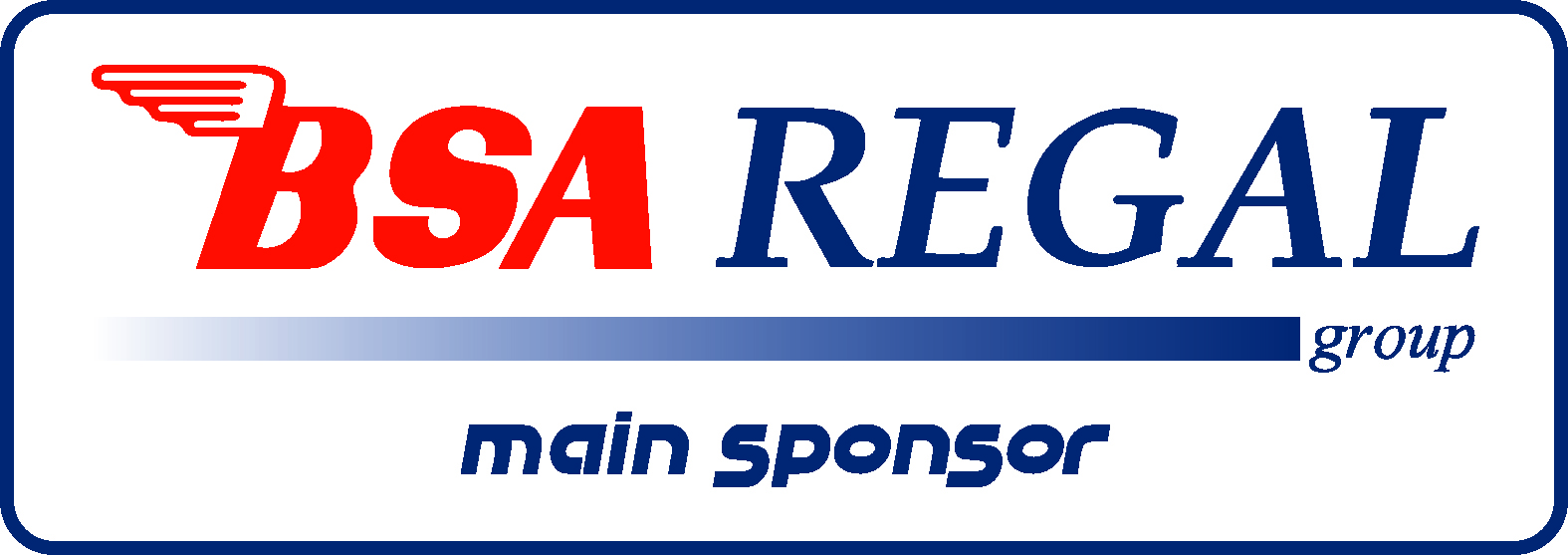 Dear Applicant,In October 2014, The Discipline Committee, agreed that in order to ensure that the County’s Discipline Panels are as independent and diverse as possible to reflect the changes in today’s society they have as part of the Committee plan decided to have an application process for all members (both HFA Council/Independents)As part of the plan, we are seeking to appoint local members for the County Association Discipline Panel; we are looking for a diverse group of committed individuals across the Country with a variety of backgrounds and to be reflective of the local community and local football teams.If you are interested and would like to apply for a position on the Discipline Panel, please complete the application form and return it by email or post along with your current curriculum vitae (Current members need not include a CV)Details of where you should send your application back to can be found on the application form. Training will be given and all panel members will be required to undertake mandatory training prior to being appointed to any panel.We look forward to receiving your application.Kind regards,

Chief Executive
Hampshire FA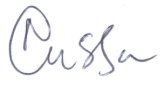 Guidance on how to applyIf you are interested in applying to be a member of the Hampshire Football Association Discipline Panel, please complete the application form and return it by email or post along with your current CV to the Hampshire County FA, (Front Lawn Recreation Ground, Somborne Drive, Havant, PO9 5AN) ; Email: Darren.Parker@HampshireFA.comThe appointments are on a voluntary basis although expenses may be paid in line with the County FA expenses policy.If you feel you require more information about the role or need assistance with your application, please do hesitate to contact Darren.Parker@HampshireFA.com
Please note that all applications must be received by Midnight, Friday 1st May 2020.A selection panel will meet following this date to shortlist those who will be required to complete in house training prior to being appointed to any panel.We will be in touch with short listed candidates to provide further information.DisciplinaryTerms of reference –  To deal with disciplinary and misconduct procedures in accordance with the provisions within the Rules and Regulations of The Football Association and of this Association.To have an understanding of the Rules of The FA and Hampshire FA relating to Discipline.To serve the Association as a Member of Disciplinary Commissions and Boards of Enquiry.To represent the Association at meetings and seminars of The FA and other organisations relevant to discipline as and when required.To remember at all times that the cases that you will be dealing with require you to remain confidential at all timesPersonal CharacteristicsThe key qualities required are:Ability to work collaboratively together and with the football bodies, across all the equality strandsA sound knowledge of judicial processes and preferably within a sporting contextStrong interpersonal and influencing skills.Understanding of sport and football at all levels.Patience and diplomacy.In addition please attach an up to date CV and return this along with your completed form to:Hampshire County FA, (Front Lawn Recreation Ground, Somborne Drive, Havant, PO9 5AN); Email: Darren.Parker@HampshireFA.comAll forms (application form & CV) must be returned by (Midnight, Friday 1st May 2020).Hampshire FA Discipline PanelI wish to be considered to be eligible (subject to training) to sit on the following panel/s for this season, subject to completing and passing the online FA Committee Members Course (must be retaken and passed every 2 years); FA Safeguarding Adults Course; FA Committee Members Safeguarding Course; FA Young People in Football Course.Please tick all that apply:-HAMPSHIRE FOOTBALL ASSOCIATIONDiscipline Panel Members Details 2020-2021AvailabilityNon Personals – by WEBEX (need access to computer with Speaker /Headphones or IPAD)Area AvailabilityPlease note it is a requirement that you are available to sit outside of your own areaHampshire Football AssociationDiscipline Panel Members Conflict of Interest FormClub/s involved with for Season 2020-2021 (Please list age group)1.____________________________________________________________________________2.____________________________________________________________________________3.____________________________________________________________________________4.____________________________________________________________________________5.____________________________________________________________________________League/s Involved with for Season 2020-2021 (Officer/Management Committee/Clubs participate in)1.___________________________________________________________________________2.___________________________________________________________________________3.___________________________________________________________________________4.___________________________________________________________________________5.___________________________________________________________________________Name__________________________________ Date__________________________________Please attach any additional Clubs/Leagues on a separate piece of paper.If there are any changes to this list during the 2020/21 season please advise the office on 02394 212192 or discipline@hampshirefa.comPlease tell us how you meet the person specification as set out above(use a separate sheet if required)Please tell us your reasons/motivations for wanting to be on this Panel(use a separate sheet if required)Panel Member – Wing/UsherChairmanChairman or Panel Members Young People in Football  Personal Hearings onlyWish to be considered as a Trainee Chairman (subject to attending FA training)NameADDRESSTelephoneHome:-                                    Work:- Mobile:-                                         E-MailHome:- Work:-  DaytimeEveningMondayTuesdayWednesdayThursdayFridaySaturday AMMonday AM/PMTuesday AM/PMWednesday AM/PMThursday AM/PMFriday AM/PMWINKLEBURYISLE OF WIGHT(Need to be at the Red Jet in Southampton in time to catch the 5.15pm  Jet)PORTSMOUTHSOUTHAMPTON